Good Shepherd Lutheran SchoolFINANCIAL ASSISTANCE APPLICATION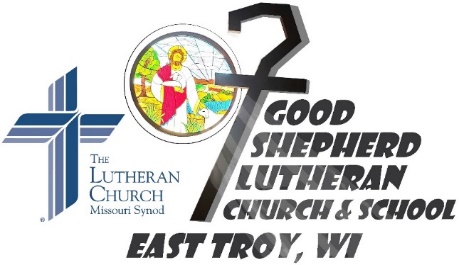 Name of Student(s)  ______________________________________________________________Parent/Guardian  ________________________________________________________________	   Phone   _____________________________	e-Mail _____________________________________Grade Student(s) Enrolled    _______________________________Good Shepherd Lutheran Church (GSLS) believes that no student should be denied a Christian education because of an economic situation.  GSLS awards limited financial aid to families who shoe financial need.  Financial assistance will be considered based on availability of funds, demonstrated financial need, academic performance, personal behavior, motivation, character, and information provided by family regarding finances.  Financial Situation:Check box if a single parent/guardian household     Number of dependents								___________________Monthly Income (after tax, include Child Support)				$__________________ Include Form 4506T or copy of previous year’s tax returnIf a second parent is financially responsible, his/her Monthly Income		$__________________Include Form 4506T or copy of previous year’s tax returnDo you receive assistance (check all that apply):  Food Stamps			  W-2				  Other ___________________________Please explain any extenuating circumstances:  I/We recognize that Good Shepherd Lutheran Church pays more than 50% of the cost for Good Shepherd School in addition to the Congregation being the primary contributors to Financial Aid.  I/We, as parents of the student(s) being supported by that school recognize that we are in partnership with the Congregation and have an obligation to support the school.I/We commit to the following:Present the financial information above accuratelyMake payments, as outlined in the Payment Plan, on-timeVolunteer at the school for a minimum of 3 activitiesActively participate in organizing, setting-up, running, and/or cleaning up after all school fundraisers including the Chili Dinner and AuctionParticipate in school activities which interface with the CongregationParent Signature  _______________________________________	Date _____________________Parent Signature _______________________________________	Date _____________________If married or shared financial obligation, both parents must signOffice Use Only:        Total Tuition									___________________        Expected Family Contribution Calculation						___________________        Potential Financial Aid 								___________________        Financial Aid Offered:	_________________________________			               		___________________	_________________________________					___________________        Net Tuition 									___________________        Commitments Met:            Yes                  No